Вестник                        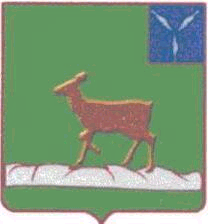 Ивантеевского муниципального районаофициальный  информационный бюллетень				 от 16 февраля 2017 года №3 (14)Официальный сайт администрации Ивантеевского муниципального района				ivanteevka.sarmo.ruРешение Ивантеевского районного Собрания Ивантеевского муниципального района от 20 января 2017 года №2 «О внесении  изменений и дополнений в Устав Ивантеевского муниципального  района Саратовской области»В соответствии  с  Федеральными законами от 6 октября 2003 №131-ФЗ «Об общих принципах организации местного самоуправления в Российской Федерации»,  от 28 декабря 2016 №465-ФЗ «О внесении изменений в отдельные законодательные акты Российской Федерации в части совершенствования государственного регулирования организации отдыха и оздоровления детей»,  от 28 декабря 2016 №494-ФЗ «О внесении изменений в отдельные законодательные акты Российской Федерации», законом Саратовской области от 3 ноября 2015 №139-ЗСО «О разграничении муниципального имущества между Ивантеевским муниципальным районом Саратовской области и сельскими поселениями в его составе» и на основании статьи 19 Устава Ивантеевского муниципального района районное Собрание РЕШИЛО:1. Принять  проект внесения изменений и дополнений в Устав Ивантеевского муниципального района:1.1. Статья 3 «Вопросы местного значения муниципального района»:а) в пункте 11 части 1 слова «организация отдыха детей в каникулярное время» заменить словами «осуществление в пределах своих полномочий мероприятий по обеспечению организации отдыха детей в каникулярное время, включая мероприятия по обеспечению безопасности их жизни и здоровья»;1.2. Статья 3.2. «Полномочия органов местного самоуправления по решению вопросов местного значения»:	а)  часть  1 дополнить пунктом  8.3  следующего содержания:«8.3) дорожная деятельность в отношении автомобильных дорог местного значения в границах населенных пунктов поселения и обеспечение безопасности дорожного движения на них, включая создание и обеспечение функционирования парковок (парковочных мест), осуществление муниципального контроля за сохранностью автомобильных дорог местного значения в границах населенных пунктов поселения, а также осуществление иных полномочий в области использования автомобильных дорог и осуществления дорожной деятельности в соответствии с законодательством Российской Федерации»;	б) абзац первый части 1.2. после слов «Законами субъекта Российской Федерации» дополнить словами «в случаях, установленных федеральными законами,»;	1.3. статья 11 «Публичные слушания»:а) пункт 1 части 3 изложить в следующей редакции:«1) проект устава муниципального района, а также проект муниципального нормативного правового акта о внесении изменений и дополнений в данный устав, кроме случаев, когда в устав муниципального района вносятся изменения в форме точного воспроизведения положений Конституции Российской Федерации, федеральных законов, конституции (устава) или законов субъекта Российской Федерации в целях приведения данного устава в соответствие с этими нормативными правовыми актами;»;1.4. Статья 16 «Структура органов местного самоуправления  муниципального района»:а) в части 6 слова «частями 5 и 11 статьи 37 и статьёй 74.1» заменить словами «частью 2.1  статьи 36, частями 5 и 11 статьи 37, статьями 74 и 74.1»;б) дополнить  частью  7 следующего содержания:«7.  В соответствии  с настоящим  Уставом и Уставом Ивантеевского  муниципального  образования  Ивантеевского муниципального района Саратовской области  на   администрацию  Ивантеевского  муниципального района  возлагается исполнение полномочий администрации Ивантеевского муниципального образования Ивантеевского муниципального района  Саратовской области. Глава поселения входит в состав представительного органа поселения и исполняет полномочия его председателя»;1.5. Статья 22. Глава Ивантеевского муниципального района Саратовской области:а) дополнить частями  2.2., 6.1.  и  изложить их в следующей редакции:«2.2. В случае, предусмотренном абзацем третьим части 2 статьи 34  Федерального закона от 6 октября 2003 г.   №131-ФЗ «Об общих принципах организации местного самоуправления в Российской Федерации», при формировании конкурсной комиссии в муниципальном районе одна четвертая членов конкурсной комиссии назначается Ивантеевским районным Собранием, одна четвертая – Советом Ивантеевского муниципального образования Ивантеевского муниципального района Саратовской области, а половина - высшим должностным лицом субъекта Российской Федерации (руководителем высшего исполнительного органа государственной власти субъекта Российской федерации)».«6.1.  Глава муниципального района  представляет Совету  Ивантеевского  муниципального образования   Ивантеевского муниципального  района Саратовской области  ежегодные  отчеты  по исполнению полномочий администрации  муниципального образования   Ивантеевского муниципального  района Саратовской области».1.6. Статья 26. Администрация Ивантеевского муниципального района Саратовской области:а) дополнить  частью  5  следующего содержания:«5. Администрация  Ивантеевского муниципального  района Саратовской области исполняет возложенные   полномочия  администрации   Ивантеевского  муниципального  образования  Ивантеевского  муниципального  района Саратовской области в соответствии с  Уставом    Ивантеевского  муниципального  образования  Ивантеевского  муниципального  района Саратовской области».1.7. Статья 38 «Порядок принятия Устава  муниципального района, внесения изменений  и дополнений в настоящий Устав»:	а) в части 2 второе предложение изложить в следующей редакции:«Не требуется официальное опубликование (обнародование) порядка учета предложений по проекту муниципального правового акта о внесении изменений и дополнений в Устав муниципального района, а также порядка участия граждан в его обсуждении в случае, когда в устав муниципального района вносятся изменения в форме точного воспроизведения положений Конституции Российской Федерации, федеральных законов, конституции (устава) или законов субъекта Российской Федерации в целях приведения данного устава в соответствие с этими нормативными правовыми актами.»;б) в части 3 слова «с правом решающего голоса» исключить;в) в части 4:1) пункт 1 после слов «противоречие Устава» дополнить словами «,муниципального правового акта о внесении изменений и дополнений в Устав»;2) дополнить пунктом 3 следующего содержания:«3) наличие в уставе, муниципальном правовом акте о внесении изменений и дополнений в устав коррупциогенных факторов.»;г) дополнить частью 6 следующего содержания:«6. Приведение Устава муниципального района в соответствие с федеральным законом, законом субъекта Российской Федерации осуществляется в установленный этими законодательными актами срок. В случае, если федеральным законом, законом субъекта Российской Федерации указанный срок не установлен, срок приведения Устава муниципального района в соответствие с федеральным законом, законом субъекта Российской Федерации определяется с учетом даты вступления в силу соответствующего федерального закона, закона субъекта Российской Федерации, необходимости официального опубликования (обнародования) и обсуждения на публичных слушаниях проекта муниципального правового акта о внесении изменений и дополнений в устав муниципального образования, учета предложений граждан по нему, периодичности заседаний представительного органа муниципального образования, сроков государственной регистрации и официального опубликования (обнародования) такого муниципального правового акта и, как правило, не должен превышать шесть месяцев.»;1.8. Статья 40 «Правовые акты районного Собрания»:а) В абзаце 2 части 2 слова «с правом решающего голоса» исключить;1.9. Статья 62. «Удаление главы муниципального района в отставку»:а) в части 10 слова «с правом решающего голоса» исключить;б) в части 12 слова «с правом решающего голоса» исключить;1.10. Статья 66 «Переходные положения» исключить;1.11. Статью 67 «Вступление в силу настоящего Устава» считать статьей 66 и изложить в следующей редакции:«Статья 67. Вступление в силу настоящего Устава1. Настоящий Устав подлежит государственной регистрации и вступает в силу с момента официального опубликования после его государственной регистрации».2. Направить  текст  настоящего  решения  с  внесением  изменений и дополнений  на  государственную  регистрацию,  после  которой  решение  подлежит  опубликованию.3. Решение вступает в силу после его опубликования.Председатель Ивантеевского районного Собрания                                         А.М. НелинГлава Ивантеевского муниципального района  Саратовской области        В.В. Басов______________________________________________________________Учредитель располагается по адресу: 413950, Саратовская область, с. Ивантеевка, ул. Советская, д.14Тираж Бюллетеня: 50 экземпляров. Бесплатно;Главный редактор: Басов В.В.Адреса издателя: 413950, Саратовская область, с. Ивантеевка, ул. Советская, д.14, тел. 5-16-41Электронный адрес: iva_omo@rambler.ruОфициальный сайт ivanteevka.sarmo.ru  Выпуск №3 (14)Издается с 2016 годаФЕВРАЛЬ - 2017СЕГОДНЯ В НОМЕРЕ: